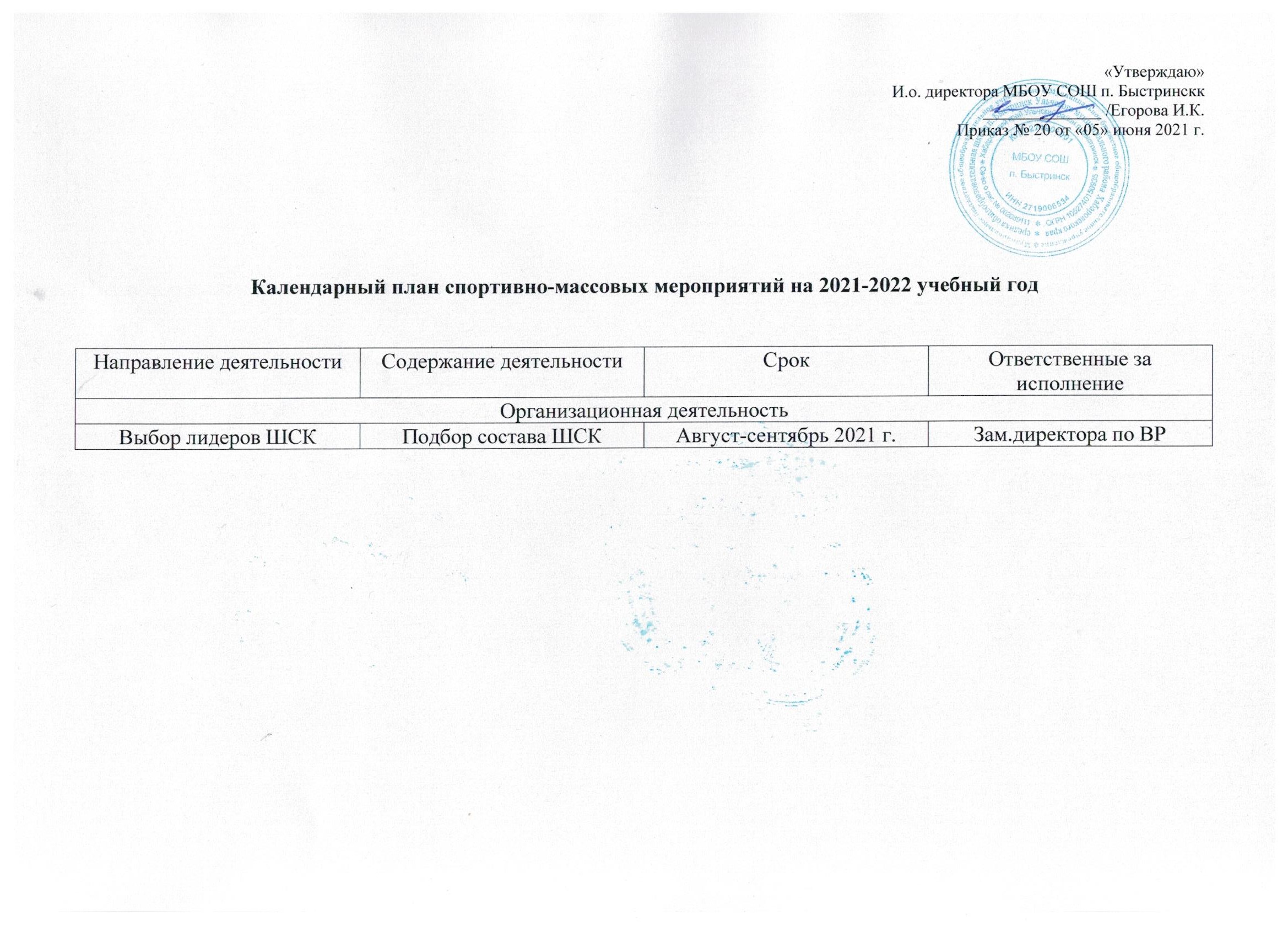 Календарный план спортивно-массовых мероприятий на 2021-2022 учебный годПриложение 1 Календарный план спортивно-массовых мероприятий на 2021-2022 учебный годпо внедрению Всероссийского физкультурно – спортивного комплекса «Готов к труду и обороне»Приложение 2Календарный план физкультурно-оздоровительных и спортивно-массовых мероприятийна 2021 – 2022 учебный годНаправление деятельностиСодержание деятельностиСрок Ответственные за исполнениеОрганизационная деятельностьОрганизационная деятельностьОрганизационная деятельностьОрганизационная деятельностьВыбор лидеров ШСКПодбор состава ШСКАвгуст-сентябрь 2021 г.Зам.директора по ВРПланирование и организация деятельности ШСК- составление и утверждение планов работы ШСК на 2021-2022 уч. год (план работы ШСК, план спортивно массовых мероприятий);                      - составление расписания работы ШСК (общее расписание, индивидуальное расписание педагогов и специалистов ШСК);                                                         Август-сентябрь 2021 г Зам.дир. по ВР, руководитель ШСК Создание Совета клуба- разъяснительная работа с ученическими коллективами школы, коллективами спортивных  секций;                 Август-сентябрь 2021 г.Руководитель ШСК, педагоги  ДО ШСКМетодическая деятельностьМетодическая деятельностьМетодическая деятельностьМетодическая деятельностьРазработка, согласование программ дополнительного образования детей физкультурно-спортивной направленности- анализ имеющихся программ ДО;
- выявление круга интересов учащихся ОУ;
- написание программ ДО.

 В течение года Руководитель ШСК, педагоги ДО,Проведение методических мероприятий с целью обмена опытом- участие в  методических объединениях педагогов ДО (на уровне района);
- участие в семинарах, круглых столах и других формах обмена опытом.В течение учебного года по плану, по индивидуальному плануРуководитель ШСК, педагоги ДОУчастие в районных конкурсах - поиск интересных вариантов конкурсной деятельности;
- подготовка к соревнованиям, состязаниям;
- непосредственное участие в соревнованиях;
- подведение итогов.В теч. уч. года по плану и годовому плану ООЗам.дир. по ВР, Руководитель ШСК,  педагоги  ДО ШСКОрганизация и проведение смотров спортивных коллективов школы- выбор темы смотра;
- подготовка и оформление эмблем и девизов спортивных коллективов - классов;
- проведение выставки эмблем;
- анализ проведения.Апрель – май 2022г.Руководитель ШСК,  педагоги ДО ШСКСвязь с социальными партнерамиУчастие в спортивных соревнованиях сельского поселенияВ течение учебного годаЗам.дир. по ВР, Руководитель ШСК, Связь со школами района- обмен информацией с другими ОО, работающих в рамках физкультурно-спортивной направленности;
- проведение совместных мероприятий.В течение учебного годаРуководитель ШСК, педагоги ДО ШСКОсуществление контроля над работой ШСКПроверка документации В течение учебного годаЗам.дир. по ВРКонтроль ведения отчетной документации специалистами, работающими в ШСК- проверка планов специалистов;
- проверка ведения журналов педагогами ДО.В течение учебного года по плану контроляРуководитель ШСК.Проведение спортивных праздников, спортивных акций, смотров. - подготовка спортивно-массовых мероприятий (разработка сценариев и плана подготовки);
- обеспечение участия учащихся в спортивно-массовых мероприятиях;
- проведения мероприятия; 
- анализ мероприятия.В течение учебного года (Приложение 1)Руководитель ШСК, педагоги  ДО ШСКФормирование списков учащихся допущенные к сдаче норм ГТО
- формирование списков- издание приказа по сдаче норм ГТОсентябрь руководитель ШСК, участковый педиатрОбновление информационного стенд по ВФСК ГТО	- информирование всех участников  образовательного процесса о мероприятиях по ВФСК «Готов к труду и обороне» ( ГТО)ноябрьруководитель ШСК.Обновление на сайте школы специального раздела, содержащий информацию ВФСК ГТО-нормативные документы-положение о ВФСК ГТО-материалы отражающие ход сдачи нормативов, рекорды, разрядные нормы по видам спорта, таблицы оценки результатов соревнований, фотоматериалы.	сентябрьзам.дир по ВР, отв. за сайтПодготовить рабочую документацию по фиксированию результатов сдачи нормативов ГТО- протоколы физической подготовленности, - учебные нормативы по усвоению навыков, умений развитию двигательных качеств, - результаты (мониторинг)	В течение годаРуководитель  ШСК. №Нормативы	Ступени Дата сдачи1Челночный бег 3х10 м	1-4сентябрь2Бег на 30, 60, 100 м1-4сентябрь3Бег на 1, 2 км1-4сентябрь4Прыжок в длину с места толчком двумя ногами	1-4сентябрь5Подтягивание из виса лежа на низкой перекладине1-4октябрь6Подтягивание из виса на высокой перекладине1-4октябрь7Сгибание и разгибание рук в упоре лежа.1-4октябрь8Поднимание туловища из положения лежа на спине	1-4ноябрь9Наклон вперед из положения стоя с прямыми ногами на полу1-4ноябрь10Плавание на  25, 50 м	1-4февраль11Бег на лыжах на 1, 2, 3, км1-4февраль12Стрельба из пневматической винтовки3-4февраль13Метание теннисного мяча в цель1май14Метание спортивного снаряда на дальность2-4майМероприятияСрокиОтветственныеСпартакиада учащихся В течение года                (по плану)ЗДВР., Учитель физ.культурыОрганизация работы спортивных секцийВ течение года, по расписаниюЗДВР, педагоги ДООбщешкольные соревнования по легкой атлетике среди 1-9 классовсентябрь ЗДВР., Учитель физ.культуры, кл.рук. Декада физкультуры и спорта(по плану)ЗДВР., Учитель физ.культуры, кл.рук., п.о., мед.раб.Общешкольные соревнования по настольному теннису 5- 9 классов.октябрьЗДВР., Учитель физ.культуры, кл.рук.Соревнования по баскетболу для учащихся 5-9 классовноябрь-декабрьУчитель физ.культуры, кл.рукВеселые старты с элементами баскетбола среди 1-4 классовдекабрьУчитель физ.культуры, кл.рукОбщешкольные соревнования по Волейболу среди 5-9 классовянварь-февральУчитель физ.культуры, кл.рукЛыжный кросс для учащихся 1-9 классовфевральУчитель физ.культуры, кл.рукКонкурс «Строя и песни»февральУчитель физ.культуры, кл.рукИгра пионербол среди учащихся 1-4 классовмартУчитель физ.культуры, кл.рукОбщешкольные соревнования по бадминтону среди 5-9 классовмартУчитель физ.культуры, кл.рукОбщешкольные соревнования по шахматам и шашкам среди 1-9 классовапрельУчитель физ.культуры, кл.рукОбщешкольные соревнования по мини футболу среди 5-9 классовмайЗДВР, п.о., Учитель физ.культуры, кл.рукВесенний кросс «В здоровом теле здоровый дух». 1-9 классов.майУчитель физ.культуры, кл.рукОрганизация социально-значимой деятельности в летний периодиюнь-августЗДВР, учитель физ.культуры, кл.рукОрганизация спортивно-массовой работы в лагере дневного пребывания детей июньЗДВР, начальник лагеря, учитель физ.культуры, кл.рук